Сводная ведомость результатов проведения специальной оценки условий трудаНаименование организации: Государственное автономное учреждение здравоохранения "Республиканский Центр по профилактике и борьбе со СПИД и инфекционными заболеваниями Министерства здравоохранения Республики Татарстан" Таблица 1Таблица 2Дата составления: 13.08.2018 Председатель комиссии по проведению специальной оценки условий трудаЧлены комиссии по проведению специальной оценки условий труда:Эксперт(-ы) организации, проводившей специальную оценку условий труда:НаименованиеКоличество рабочих мест и численность работников, занятых на этих рабочих местахКоличество рабочих мест и численность работников, занятых на этих рабочих местахКоличество рабочих мест и численность занятых на них работников по классам (подклассам) условий труда из числа рабочих мест, указанных в графе 3 (единиц)Количество рабочих мест и численность занятых на них работников по классам (подклассам) условий труда из числа рабочих мест, указанных в графе 3 (единиц)Количество рабочих мест и численность занятых на них работников по классам (подклассам) условий труда из числа рабочих мест, указанных в графе 3 (единиц)Количество рабочих мест и численность занятых на них работников по классам (подклассам) условий труда из числа рабочих мест, указанных в графе 3 (единиц)Количество рабочих мест и численность занятых на них работников по классам (подклассам) условий труда из числа рабочих мест, указанных в графе 3 (единиц)Количество рабочих мест и численность занятых на них работников по классам (подклассам) условий труда из числа рабочих мест, указанных в графе 3 (единиц)Количество рабочих мест и численность занятых на них работников по классам (подклассам) условий труда из числа рабочих мест, указанных в графе 3 (единиц)НаименованиеКоличество рабочих мест и численность работников, занятых на этих рабочих местахКоличество рабочих мест и численность работников, занятых на этих рабочих местахкласс 1класс 2класс 3класс 3класс 3класс 3класс 4Наименованиевсегов том числе на которых проведена специальная оценка условий трудакласс 1класс 23.13.23.33.4.класс 412345678910Рабочие места (ед.)575700065100Работники, занятые на рабочих местах (чел.)585800065200из них женщин545400054900из них лиц в возрасте до 18 лет000000000из них инвалидов000000000Индивидуальный номер рабочего местаПрофессия/
должность/
специальность работника Классы (подклассы) условий трудаКлассы (подклассы) условий трудаКлассы (подклассы) условий трудаКлассы (подклассы) условий трудаКлассы (подклассы) условий трудаКлассы (подклассы) условий трудаКлассы (подклассы) условий трудаКлассы (подклассы) условий трудаКлассы (подклассы) условий трудаКлассы (подклассы) условий трудаКлассы (подклассы) условий трудаКлассы (подклассы) условий трудаКлассы (подклассы) условий трудаКлассы (подклассы) условий трудаИтоговый класс (подкласс) условий трудаИтоговый класс (подкласс) условий труда с учетом эффективного применения СИЗПовышенный размер оплаты труда (да,нет)Ежегодный дополнительный оплачиваемый отпуск (да/нет)Сокращенная продолжительность рабочего времени (да/нет)Молоко или другие равноценные пищевые продукты (да/нет)Лечебно-профилактическое питание  (да/нет)Льготное пенсионное обеспечение (да/нет)Индивидуальный номер рабочего местаПрофессия/
должность/
специальность работника химическийбиологическийаэрозоли преимущественно фиброгенного действияшуминфразвукультразвук воздушныйвибрация общаявибрация локальнаянеионизирующие излученияионизирующие излучениямикроклиматсветовая средатяжесть трудового процессанапряженность трудового процессаИтоговый класс (подкласс) условий трудаИтоговый класс (подкласс) условий труда с учетом эффективного применения СИЗПовышенный размер оплаты труда (да,нет)Ежегодный дополнительный оплачиваемый отпуск (да/нет)Сокращенная продолжительность рабочего времени (да/нет)Молоко или другие равноценные пищевые продукты (да/нет)Лечебно-профилактическое питание  (да/нет)Льготное пенсионное обеспечение (да/нет)12345678910111213141516171819202122232401. Отсутствует01. Отделение медико-социальной реабилитации больных ВИЧ инфекцией, ул. Н.Ершова, 6501 01 001 Врач-специалист (и.о. заведующего отделением - врач-инфекционист)-3.3---------2113.3-ДаДаДаНетНетДа01 01 002А Врач-специалист (врач-инфекционист)-3.3---------2113.3-ДаДаДаНетНетДа01 01 003А (01 01 002А) Врач-специалист (врач-инфекционист)-3.3---------2113.3-ДаДаДаНетНетДа01 01 004А (01 01 002А) Врач-специалист (врач-инфекционист)-3.3---------2113.3-ДаДаДаНетНетДа01 01 005А Медицинская сестра кабинета-3.3---------2213.3-ДаДаДаНетНетДа01 01 006А (01 01 005А) Медицинская сестра кабинета-3.3---------2213.3-ДаДаДаНетНетДа01 01 007А (01 01 005А) Медицинская сестра кабинета-3.3---------2213.3-ДаДаДаНетНетДа01 01 008А Медицинский психолог-3.2---------2113.23.2ДаДаНетНетНетНет01 01 009А (01 01 008А) Медицинский психолог-3.2---------2113.23.2ДаДаНетНетНетНет01 01 010 Санитарка23.3----------213.3-ДаДаДаНетНетДа02. Отдел социальной и паллиативной помощи, ул. Н.Ершова, 6501 02 011 Специалист по социальной работе (начальник отдела)-3.2---------2113.23.2ДаДаНетНетНетНет01 02 012А Социальный работник-3.2---------2113.23.2ДаДаНетНетНетНет01 02 013А (01 02 012А) Социальный работник-3.2---------2113.23.2ДаДаНетНетНетНет01 02 014 Специалист по социальной работе-3.2---------2113.23.2ДаДаНетНетНетНет03. Эпидемиологический отдел, ул. Н.Ершова, 6501 03 015 Врач-эпидемиолог (заведующий отделом)-3.3---------2113.33.3ДаДаДаНетНетДа01 03 016А Врач-эпидемиолог-3.3---------2113.33.3ДаДаДаНетНетДа01 03 017А (01 03 016А) Врач-эпидемиолог-3.3---------2113.33.3ДаДаДаНетНетДа01 03 018А (01 03 016А) Врач-эпидемиолог-3.3---------2113.33.3ДаДаДаНетНетДа01 03 019А (01 03 016А) Врач-эпидемиолог-3.3---------2113.33.3ДаДаДаНетНетДа01 03 020А (01 03 016А) Врач-эпидемиолог-3.3---------2113.33.3ДаДаДаНетНетДа01 03 021А (01 03 016А) Врач-эпидемиолог-3.3---------2113.33.3ДаДаДаНетНетДа01 03 022А (01 03 016А) Врач-эпидемиолог-3.3---------2113.33.3ДаДаДаНетНетДа01 03 023А (01 03 016А) Врач-эпидемиолог-3.3---------2113.33.3ДаДаДаНетНетДа01 03 024А (01 03 016А) Врач-эпидемиолог-3.3---------2113.33.3ДаДаДаНетНетДа01 03 025А (01 03 016А) Врач-эпидемиолог-3.3---------2113.33.3ДаДаДаНетНетДа01 03 026А (01 03 016А) Врач-эпидемиолог-3.3---------2113.33.3ДаДаДаНетНетДа01 03 027А Помощник врача-эпидемиолога-3.3---------2113.33.3ДаДаДаНетНетДа01 03 028А (01 03 027А) Помощник врача-эпидемиолога-3.3---------2113.33.3ДаДаДаНетНетДа01 03 029А (01 03 027А) Помощник врача-эпидемиолога-3.3---------2113.33.3ДаДаДаНетНетДа01 03 030А (01 03 027А) Помощник врача-эпидемиолога-3.3---------2113.33.3ДаДаДаНетНетДа01 03 031А (01 03 027А) Помощник врача-эпидемиолога-3.3---------2113.33.3ДаДаДаНетНетДа01 03 032А (01 03 027А) Помощник врача-эпидемиолога-3.3---------2113.33.3ДаДаДаНетНетДа01 03 033А (01 03 027А) Помощник врача-эпидемиолога-3.3---------2113.33.3ДаДаДаНетНетДа01 03 034А (01 03 027А) Помощник врача-эпидемиолога-3.3---------2113.33.3ДаДаДаНетНетДа01 03 035А (01 03 027А) Помощник врача-эпидемиолога-3.3---------2113.33.3ДаДаДаНетНетДа01 03 036А (01 03 027А) Помощник врача-эпидемиолога-3.3---------2113.33.3ДаДаДаНетНетДа01 03 037А (01 03 027А) Помощник врача-эпидемиолога-3.3---------2113.33.3ДаДаДаНетНетДа01 03 038А (01 03 027А) Помощник врача-эпидемиолога-3.3---------2113.33.3ДаДаДаНетНетДа01 03 039А (01 03 027А) Помощник врача-эпидемиолога-3.3---------2113.33.3ДаДаДаНетНетДа01 03 040А (01 03 027А) Помощник врача-эпидемиолога-3.3---------2113.33.3ДаДаДаНетНетДа01 03 041А (01 03 027А) Помощник врача-эпидемиолога-3.3---------2113.33.3ДаДаДаНетНетДа04. Процедурный кабинет, ул. Н.Ершова, 6501 04 042А Медицинская сестра процедурной-3.3---------2213.3-ДаДаДаДаНетДа01 04 043А (01 04 042А) Медицинская сестра процедурной-3.3---------2213.3-ДаДаДаДаНетДа01 04 044А (01 04 042А) Медицинская сестра процедурной-3.3---------2213.3-ДаДаДаДаНетДа01 04 045А (01 04 042А) Медицинская сестра процедурной-3.3---------2213.3-ДаДаДаДаНетДа01 04 046А (01 04 042А) Медицинская сестра процедурной-3.3---------2213.3-ДаДаДаДаНетДа05. Лабораторный корпус №1, ул. Вишневского, 2а, лаборатория общей клинической диагностики01 05 047 Биолог-3.3---------2113.3-ДаДаДаДаНетДа01 05 048 Фельдшер-лаборант-3.3---------2113.3-ДаДаДаДаНетДа06. Лабораторный корпус №1, ул. Вишневского, 2а, лаборатория МВИ01 06 049 Фельдшер-лаборант-3.3---------2113.3-ДаДаДаДаНетДа07. Лабораторный корпус №2, ул. Комарова, 10, серологическая лаборатория01 07 050 Врач-лаборант (заведующий лабораторией)-3.3---------2113.3-ДаДаДаДаНетДа01 07 051 Врач-лаборант-3.3---------2113.3-ДаДаДаДаНетДа01 07 052 Биолог-3.3---------2113.3-ДаДаДаДаНетДа08. Лабораторный корпус №2, ул. Комарова, 10, лаборатория общей клинической диагностики01 08 053 Биолог-3.3---------2113.3-ДаДаДаДаНетДа09. Лабораторный корпус №1, ул. Вишневского, 2а, лаборатория клинической иммунологии01 09 054 Врач-специалист (КЛД)-3.3---------2113.3-ДаДаДаДаНетДа01 09 055А Санитарка23.3----------213.3-ДаДаДаДаНетДа01 09 056А (01 09 055А) Санитарка23.3----------213.3-ДаДаДаДаНетДа01 09 057А (01 09 055А) Санитарка23.3----------213.3-ДаДаДаДаНетДаЗаместитель главного врача по хозяйственным вопросамГазизянов Ф.М.(должность)(подпись)Ф.И.О.(дата)Главная медицинская сестраНикифорова Ю.И.(должность)(подпись)Ф.И.О.(дата)Начальник отдела кадровБронникова Г.В.(должность)(подпись)(Ф.И.О.)(дата)Председатель профкомаКузнецова Е.Ю.(должность)(подпись)(Ф.И.О.)(дата)Специалист по охране трудаКлюева Н.А.(должность)(подпись)(Ф.И.О.)(дата)346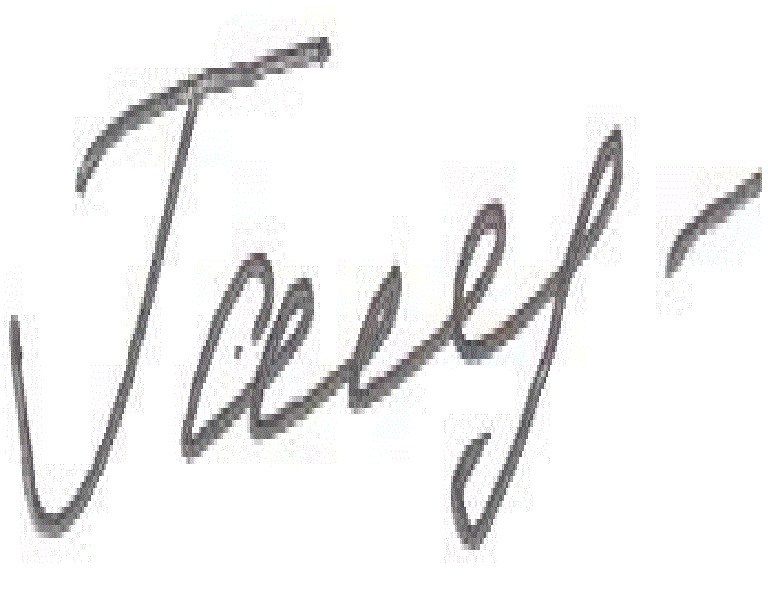 Галиева Розалия Минахметовна(№ в реестре экспертов)(подпись)(Ф.И.О.)(дата)